Priloga 4 in 6: Roki za izvedbo storitev pregledov, čiščenja in meritev 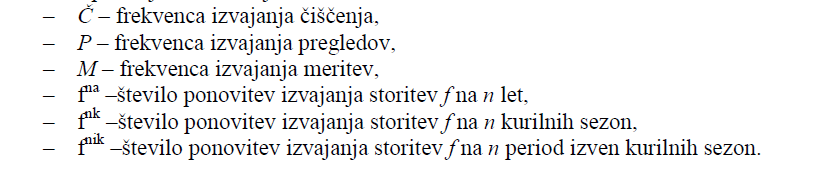 Trdna goriva: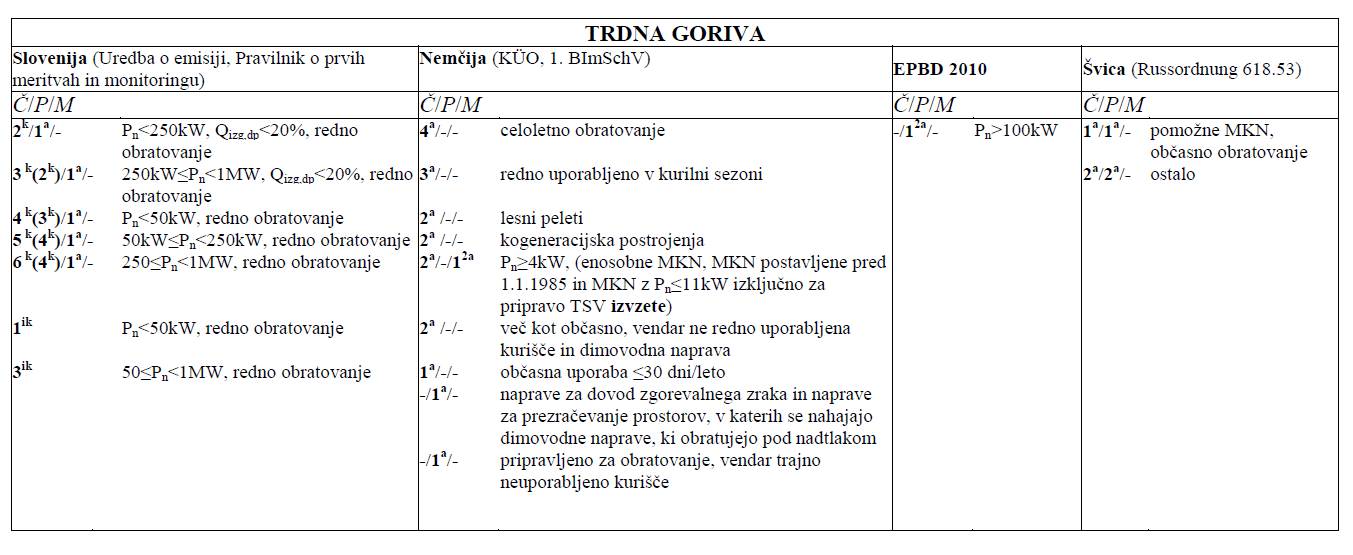 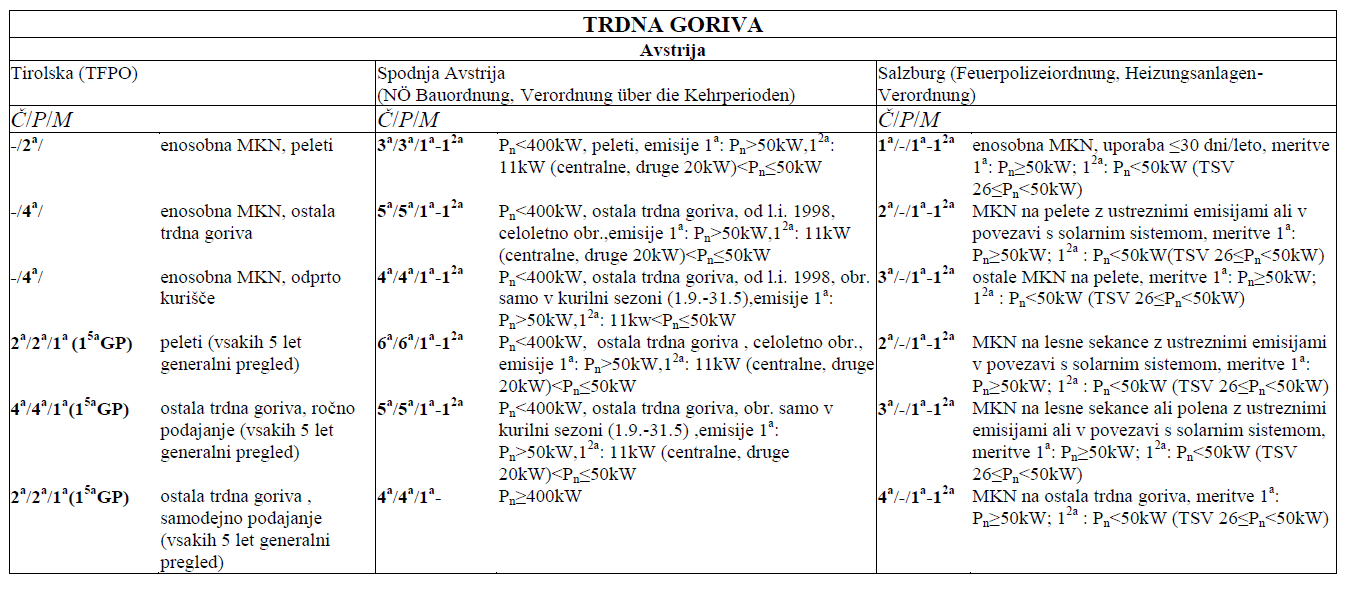 Tekoča goriva: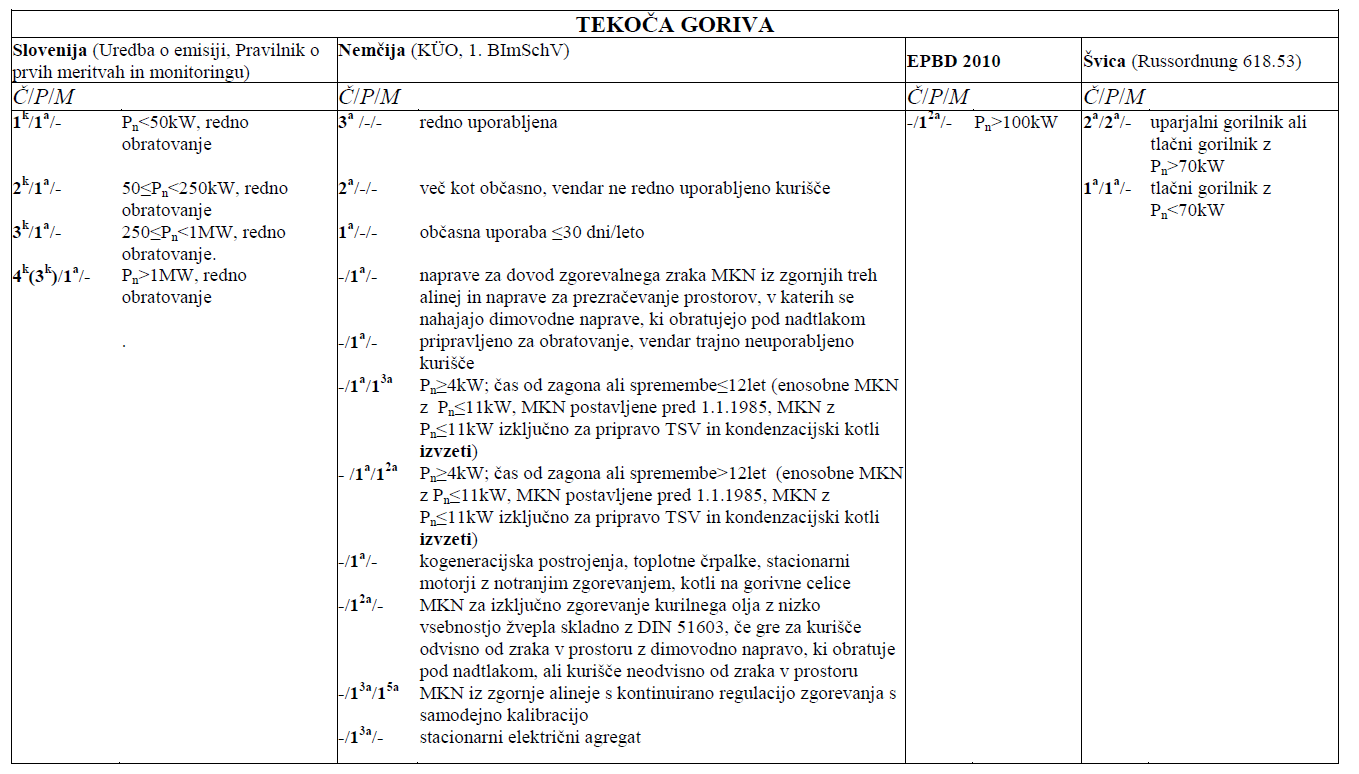 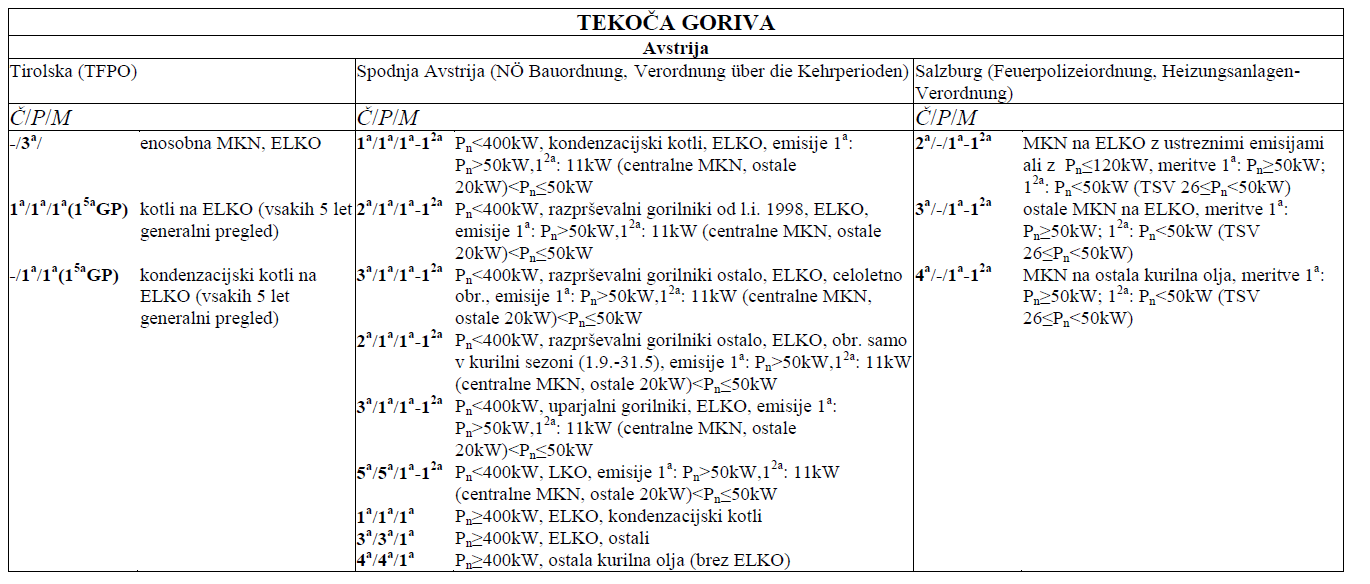 Plinasta goriva: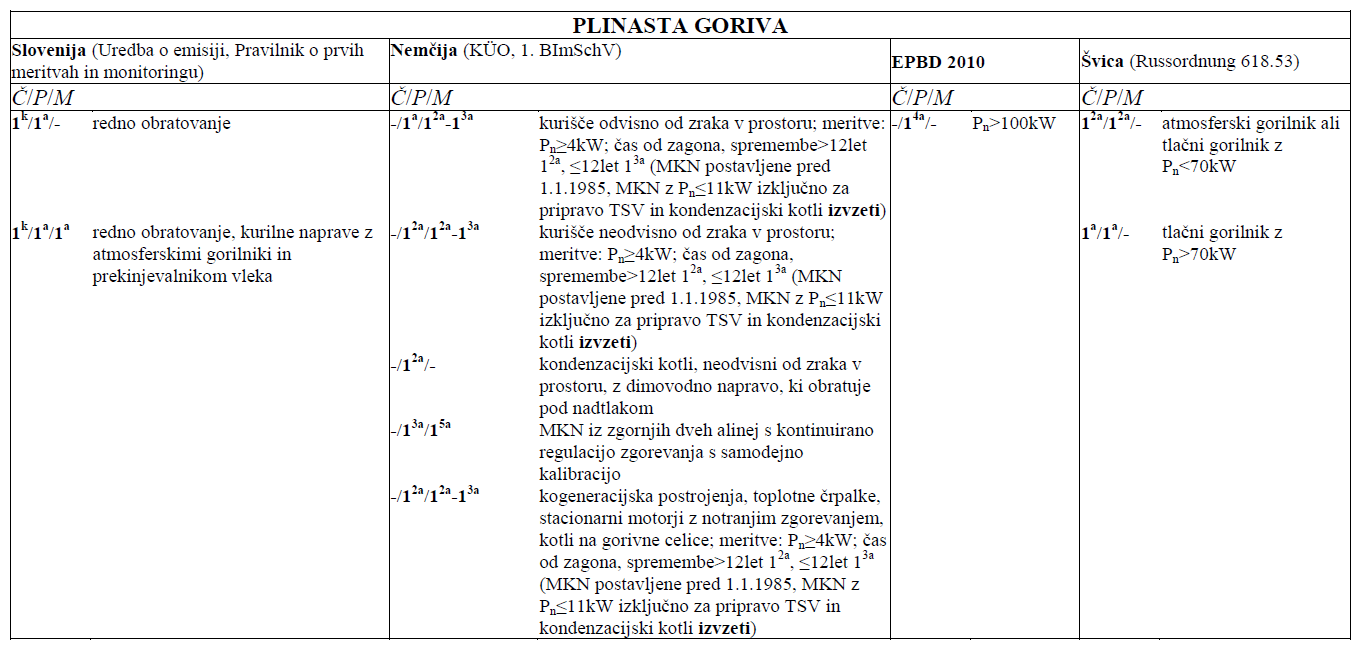 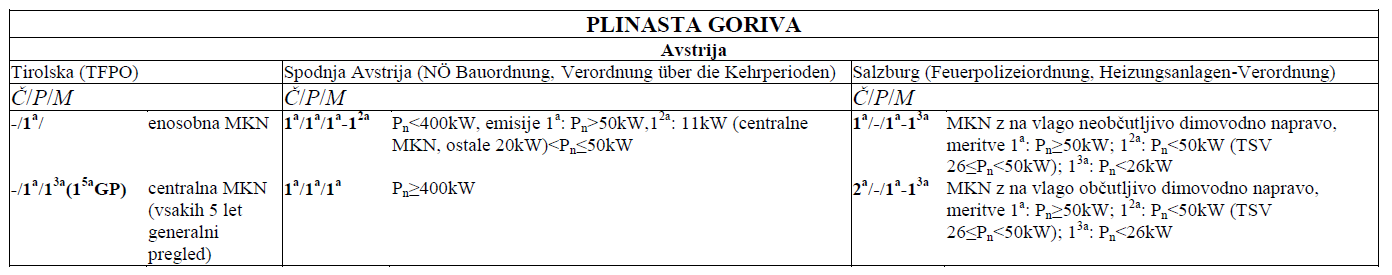 